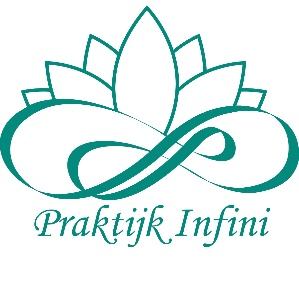 IntakevragenlijstDeze vragenlijst dient als hulpmiddel voor het verkrijgen van adequate patiënt-informatie voor de behandeling.Wilt u dit vragenformulier zo zorgvuldig mogelijk en, waar gewenst, zo uitgebreid mogelijk invullen?  Met de gegevens wordt zorgvuldig omgegaan conform de beroepscode.Het kind      (voor ieder kind graag een aparte vragenlijst invullen)Het kind      (voor ieder kind graag een aparte vragenlijst invullen)Voornaam (en):Roepnaam:Achternaam:Geboortedatum:Woon adres:Postcode & woonplaats:Het gezin en de samenstellingHet gezin en de samenstellingHet gezin en de samenstellingMoeder – verzorgsterMoeder – verzorgsterMoeder – verzorgsterRoepnaam:Achternaam:Geboortedatum:Beroep:Woon adres:Postcode & woonplaats:Telefoon:e-mail:Vader – verzorgerVader – verzorgerVader – verzorgerRoepnaam:Achternaam:Geboortedatum:Beroep:Woon adres:Postcode & woonplaats:Telefoon:e-mail:Broers en of zussenBroers en of zussenBroers en of zussenNaam: Naam: GeboortedatumBeschrijving gezinsituatieBeschrijving gezinsituatieInclusief bijzonderheden zoals:ScheidingPleeg\adoptie kinderenStief broer\zusIn geval van een scheiding:Sinds wanneer?Is er een omgangsregeling?Hoe is het gezag verdeeld?SchoolSchoolNaam van de school:Soort onderwijs:Adres, postcode & plaats:Telefoonnummer”Naam leerkracht(en):Groep:Is er sprake geweest van wisseling van de school? Zo ja, wanneer en om welke reden?Hoe ervaart uw kind de schooltijd?Hoe verloopt het halen & brengen naar school en het nemen van afscheid?Hoe is de relatie met de andere kinderen in de klas?Hoe is de relatie met de leerkracht(en)?Zijn er nadere bijzonderheden te vermelden met betrekking tot het schoolgaan van uw kind?Vrije tijdVrije tijdWaar en door wie wordt uw kind opgevangen buiten schooltijd?Hoe ervaart uw kind de opvang (indien van toepassing)Aan welke activiteiten, in de vorm van clubs of anderszins neemt uw kind deel?Op welke wijze speelt uw kind? (alleen, samen (en hoe?), binnen, buiten, thuis of bij anderen, etc.)Heeft u kind vaste vriendjes? En zo ja, met wie en hoe is het contact?Met welk speelgoed heeft uw kind voorkeur om mee te spelen?Hoe gaat uw kind om met speelgoed en de eigen slaapkamer?Worden er binnen het gezin gezamenlijke activiteiten ondernomen? En zo ja, welke?De aanmeldingDe aanmeldingWat is de reden voor aanmelding van uw kind?Hoe lang is er al sprake van deze problematiek\hulpvraag?Wat denkt u dat de oorzaak van de problematiek\hulpvraag kan zijn?Welk resultaat wilt u bereiken?Wat wilt uw kind bereiken?Welke stappen heeft u ondernomen met betrekking tot de problematiek\hulpvraag en met welk resultaat?Gedrag en beleving van het kindGedrag en beleving van het kindHoe is over het algemeen de stemming\het humeur van het kind?Hoe gaat uw kind om met nieuwe onbekende situaties?Hoe gaat uw kind om met verlies en of frustaties?Is uw kind met regelmaat ergens angstig voor? Zo ja, waarvoor en op welk moment?Hoe creatief\vindingrijk is uw kind?Als uw kind ergens mee bezig is. Hoe gaat het daarmee om? (ordenend, chaotisch, met aandacht, impulsief, ongedurig, enthousiast)Wat zijn de talenten en kwaliteiten van uw kind?Waar heeft uw kind een hekel aan?Ontwikkeling van het kind:Ontwikkeling van het kind:Hoe is de motorische ontwikkeling verlopen? (kruipen, lopen, fietsen, tekenen etc.)Hoe is de spraak en taalontwikkeling verlopen?Hoe was\is uw kind in verband met voeding en slaapgewoonten?Hoe is de zindelijkheidstraining verlopen?Hoe verliep de seksuele ontwikkeling, bewustwording van eigen geslacht?Hoe denkt u over seksuele voorlichting?Hoe gaat uw kind om met regels en normen?Hoe gedraagd uw kind zich in sociaal opzicht? Hoe gaat het met anderen om?Bekenden en onbekenden?Heeft uw kind vervelenden dingen meegemaakt? (ongeluk, ziekenhuisopname, misbruik, ziektes, etc)Medische gegevensMedische gegevensHuisartsHuisartsNaam:Adres:Postcode en woonplaats:Telefoon:Is de huisarts op de hoogte van de aanmelding? Wat is haar\zijn visie?VerzekeringVerzekeringZiektekostenverzekering:Polisnummer:Is uw kind onder behandeling van een hulpverlener?Gebruikt uw kind medicijnen. Zo ja, welke, wat is de frequentie en met welk resultaat?Zijn er verder nog belangrijke zaken die u wilt vermelden?Verwijzing:Verwijzing:Verwezen door\op aanraden van:Datum van invullen vragenlijst:Plaats